                            OBEC  PERÁLEC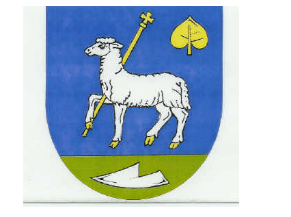                             ZASTUPITELSTVO OBCE PERÁLECObecně závazná vyhláška,  o zabezpečení místních záležitostí veřejného pořádku, ochrany veřejné zeleně a zlepšení vzhledu obceZastupitelstvo obce PERÁLEC  se na svém veřejném zasedání konaném dne 26. června 2023 usneslo  unesením č. 8/ 8,   vydat, na základě ustanovení § 10 písm. a), b). a  d). a § 84 odst. 2 písm. i) zákona č. 128/2000 Sb., o obcích (obecní zřízení), ve znění pozdějších předpisů, tuto obecně závaznou vyhlášku (dále jen „vyhláška“): Článek 1  - Předmět a cíl vyhlášky Předmětem této vyhlášky je úprava některých místních záležitostí veřejného pořádku, ochrany veřejné zeleně a vzhledu obce Perálec (dále jen „obec“). Cílem této vyhlášky je předcházení narušování veřejného pořádku a narušování společného soužití v obci i její místní části Kutřín  -  ochrana veřejné zeleně a zlepšení vzhledu obce. Článek 2   -  Vymezení pojmu veřejného prostranství Veřejným prostranstvím jsou všechny, ulice, chodníky, veřejná zeleň, parky a další prostory přístupné každému bez omezení, tedy sloužící obecnému užívání, a to bez ohledu na vlastnictví k tomuto prostoru.                                                   Článek 3  -   Škodlivé činnosti Činností, která by mohla narušit veřejný pořádek nebo být v rozporu s dobrými mravy, ochranou bezpečnosti, zdraví a majetku nebo narušovat estetický vzhled obce dle místních podmínek na území obce je umísťování předmětů sloužících k odpočinku, rekreaci a stravování (lavice, lavičky, židle, křesla, sedací soupravy, stoly a podobný nábytek), k přípravě pokrmů (grily, udírny, vařiče a podobná zařízení), jakož i bezprostředně navazující používání těchto předmětů na některých veřejných prostranstvích. Činností, která by mohla být v rozporu s ochranou veřejné zeleně dle místních podmínek na území obce je: provádění úprav a výsadby veřejné zeleně, vstupování na plochy květinových záhonů, upevňování předmětů k dřevinám a rostlinám, stanování a nocování ve veřejné zeleni, rozdělávání a udržování otevřených ohňů ve veřejné zeleni, umisťování jakýchkoliv zařízení a předmětů ve veřejné zeleni, Článek 4   -  Umisťování předmětů  Činnost dle čl. 3 odst. 1 této vyhlášky je zakázána na veřejných prostranstvích uvedených v článku 2  této vyhlášky s výjimkou umístění předmětu k sezení (lavička) umístěného ve veřejném zájmu pro neomezený okruh uživatelů (zejména v podobě zařízení sloužícího potřebám veřejnosti), a sezení na takovém předmětu.  Výjimku ze zákazu dle odst. 1 tohoto článku mají osoby zdravotně postižené při umístění zdravotní pomůcky (např. chodítko se sedačkou) nebo jiného obdobného prostředku umožňujícího sezení, a to za účelem krátkodobého oddechu pro načerpání sil pro další pohyb.Ustanovením odst. 1 nejsou dotčena pravidla umisťování předmětů upravená zvláštními zákony, která mají před úpravou této vyhlášky přednost. Zvláštní zákony upravují podmínky umisťování předmětů zejména:a)   bez souhlasu vlastníka věci, b)  při prodeji zboží a poskytování služeb mimo provozovny určené k tomuto účelu                                            kolaudačním rozhodnutím podle zvláštního zákona, c)   při zvláštním užívání  silnic a místních komunikací, d)   při záborech veřejného prostranství.                                                   Článek 5 – Ochrana veřejné zeleněČinnost dle čl. 3 odst. 2 této vyhlášky je zakázána ve veřejné zeleni. Výjimku ze zákazu dle odst. 1 tohoto článku mají  vlastníci veřejné zeleně; osoby zdravotně postižené při umístění zdravotní pomůcky (např. chodítko se sedačkou) nebo jiného obdobného prostředku umožňujícího sezení, a to za účelem krátkodobého oddechu pro načerpání sil pro další pohyb. Ustanovením odst. 1 nejsou dotčena pravidla užívání a ochrany veřejné zeleně stanovená přímo zvláštními zákony, které mají před úpravou této vyhlášky přednost.6                                                      Článek 6 -   Účinnost Tato vyhláška nabývá účinnosti patnáctým dnem po dni vyhlášení ve sbírce právních předpisů územně samosprávných celků.                 ………………………                                      … ….…………………                       Jiří Albrecht                                                  Vendula Drahošová                      Místostarosta                                                        StarostkaZveřejněno na úřední desce OÚ i elektronicky dne 10. července 2023 Sejmuto z úřední desky dne:        25. července 2023 Vyhlášeno ve „ Sbírce právních předpisů  územně samosprávných celků“ dne 28. července 2023